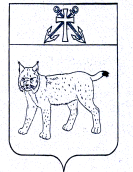 ПРОЕКТАДМИНИСТРАЦИЯ УСТЬ-КУБИНСКОГОМУНИЦИПАЛЬНОГО ОКРУГАПОСТАНОВЛЕНИЕс. Устьеот                                                                                                                             №О внесении изменений в постановление администрации округа от 30 марта 2023 года № 562 «Об утверждении административного регламента предоставления муниципальной услуги по постановке на учет и направлению детей в образовательные организации, реализующие образовательные программы дошкольного образования»	В соответствии с Федеральным законом от 27 июля 2010 года № 210-ФЗ «Об организации предоставления государственных и муниципальных услуг», Порядком разработки и утверждения административных регламентов предоставления муниципальных услуг администрацией округа, утвержденным постановлением администрации муниципального округа от 9 января 2022 года № 36, ст. 42 Устава округа администрация округаПОСТАНОВЛЯЕТ:Наименование приложения 1 к административному регламенту, утвержденному постановлением администрации округа от 30 марта 2023 года № 562 «Об утверждении административного регламента предоставления муниципальной услуги по постановке на учет и направлению детей в образовательные организации, реализующие образовательные программы дошкольного образования изложить в следующей редакции:«Сведения о месте нахождения многофункциональных центров предоставления государственных и муниципальных услуг (далее также – МФЦ), контактных телефонах, адресах электронной почты, графике работы и адресах сайтов в сети «Интернет».Настоящее постановление вступает в силу со дня его подписания и подлежит официальному опубликованию.Временно исполняющий полномочия главы округа первый заместитель главы округа                                              А.О. Семичев